PROPOSTA DE ACOMPANHAMENTO DA APRENDIZAGEM Avaliação1. Cada dupla de relógios marca o tempo que se passou em um mesmo dia. Quanto tempo se passou do primeiro horário para o segundo? 2. Leia cada uma das situações a seguir e marque o horário nos relógios.3. Observe as imagens organizadas em linhas e colunas. 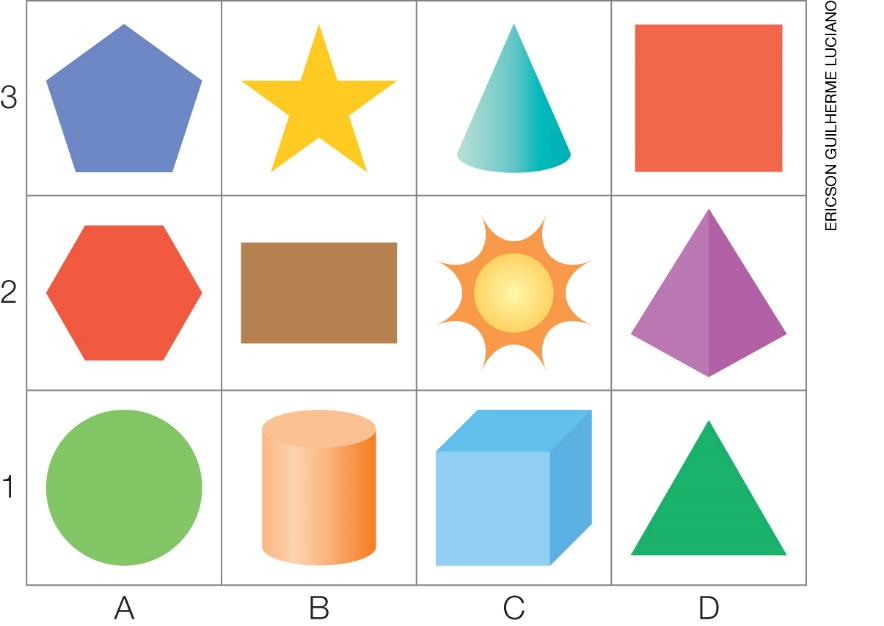 Agora, responda.a) Qual é a linha do cilindro e do cubo?b) Qual é a coluna do círculo e do pentágono?c) Qual figura se encontra na coluna A e na linha 2?d) Quais são as figuras localizadas em B3? E em D2?4. Pinte a malha quadriculada a seguir para obter uma figura simétrica em relação ao eixo de simetria vertical, representado pela linha vermelha.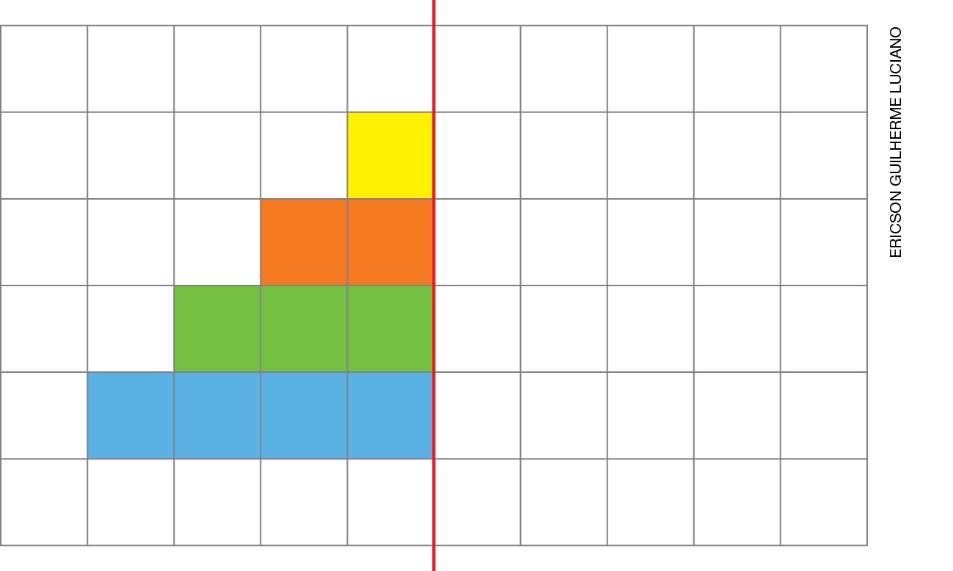 5. O triângulo presente na malha quadriculada representa um objeto robotizado, cujo percurso será dado pelos comandos mostrados a seguir.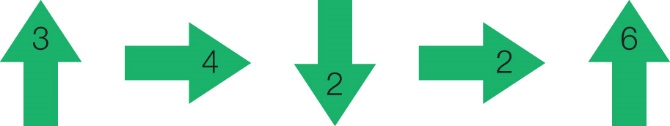 Com base nos comandos, pinte de azul o percurso do objeto robotizado representado pelo triângulo e marque com um X o quadrinho que indica a localização final desse objeto.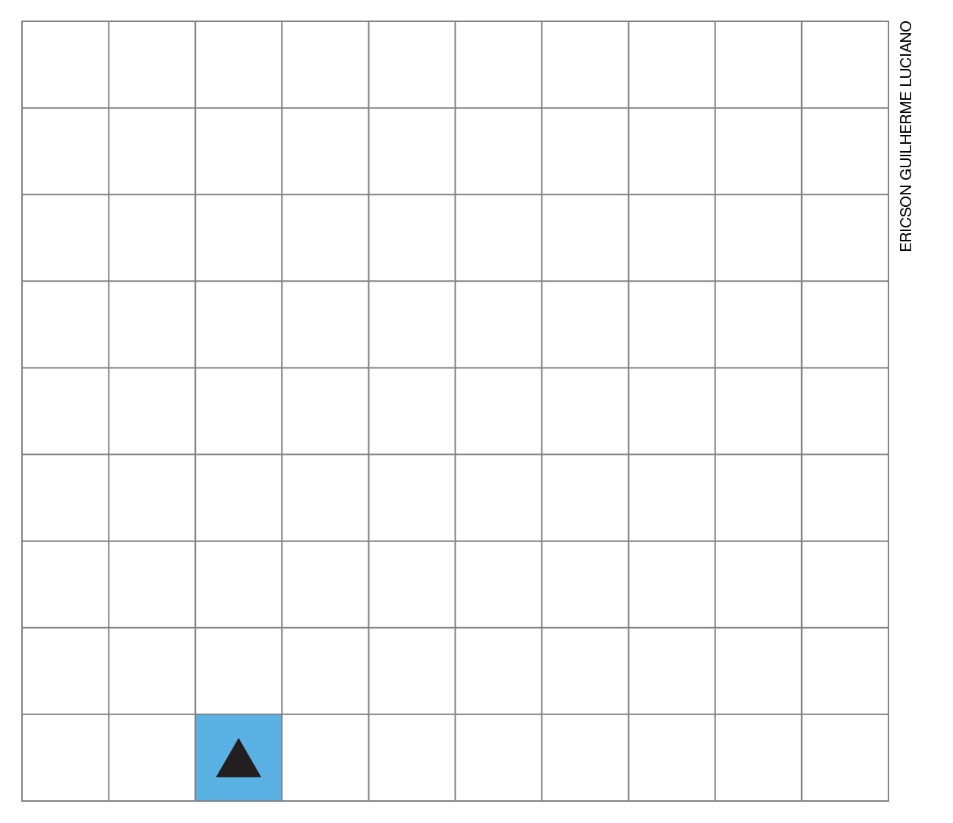 6. Uma cafeteria, localizada no pavilhão em que aconteceu a bienal do livro, representou a quantidade de xícaras de café servidas na semana do evento no gráfico a seguir.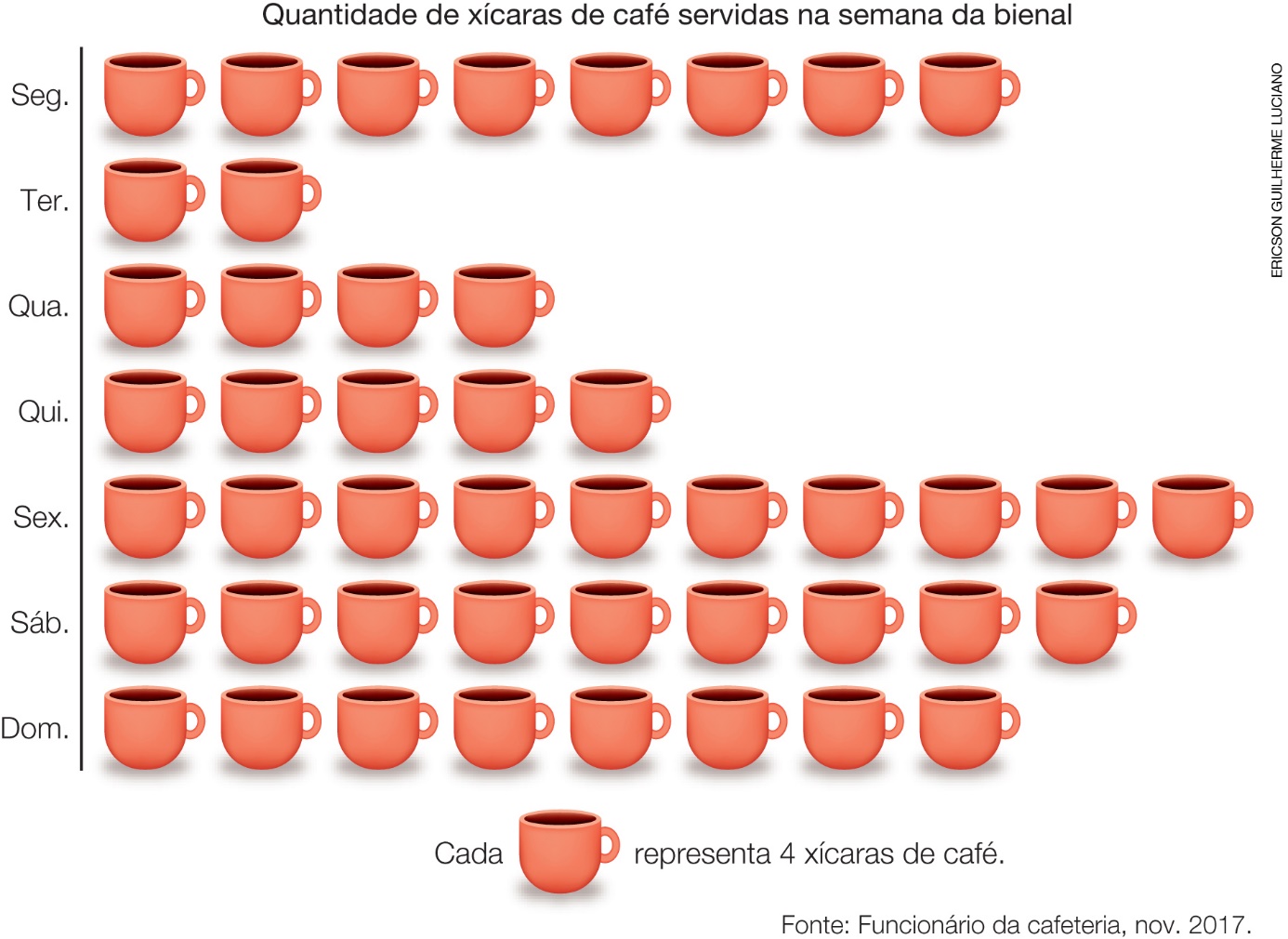 a) Quantas xícaras de café foram servidas nessa semana?____________________________________________________________________________________________________________________________________________________b) Em qual dia da semana foram servidas a maior e a menor quantidade de xícaras de café?__________________________________________________________________________7. No gráfico de barras a seguir, temos as notas de Matemática, de dois semestres, de alguns alunos do 4o ano.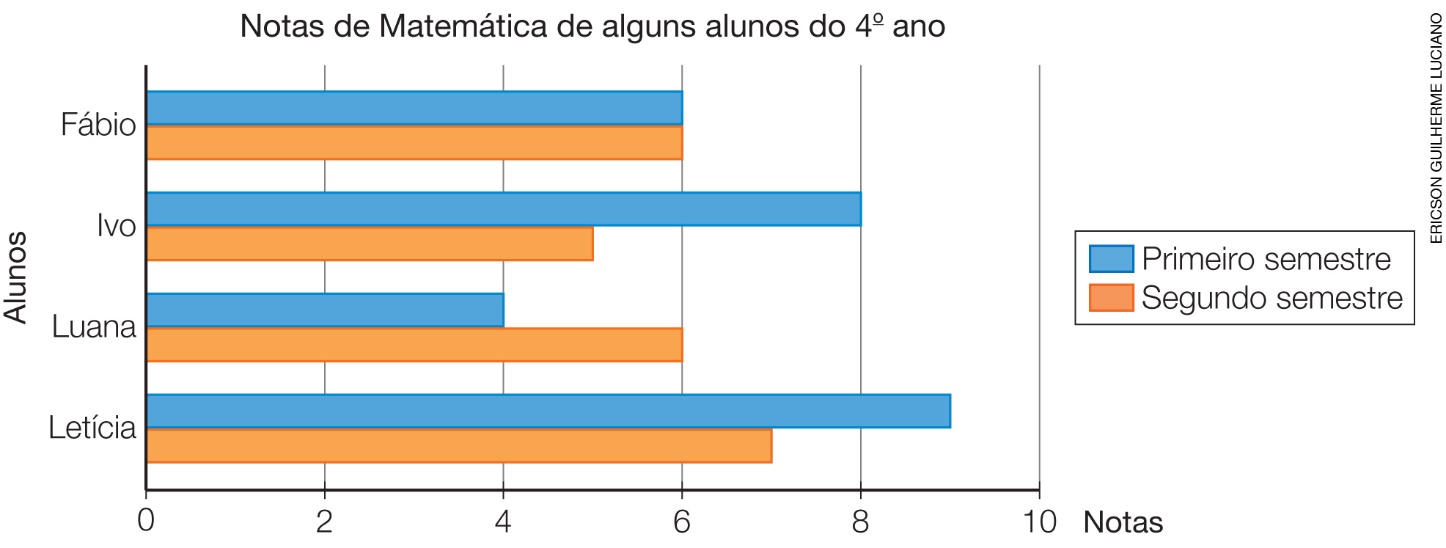 Fonte: Professora de Matemática, dez. 2018.Qual dos alunos apresenta melhora no desempenho do primeiro para o segundo semestre?______________________________________________________________________________________________________________________________________________________________________________________________________________________________8. Em um depósito de cargas existe uma empilhadeira que suporta até 1 000 kg utilizada para suspender cargas até as prateleiras mais altas.Alberto precisa suspender os seguintes produtos: 7 caixas de 100 kg, 1 caixa de 500 kg, 4 caixas de 300 kg e 3 caixas de 200 kg.a) Qual é o número mínimo de vezes que ele usará a empilhadeira?____________________________________________________________________________________________________________________________________________________b) Para usar a empilhadeira o número mínimo de vezes, sem ultrapassar seu limite, como Alberto poderá organizar essas caixas?______________________________________________________________________________________________________________________________________________________________________________________________________________________________9. Um carrinho de mão transporta até 200 kg e é usado para deslocar mercadorias no interior de um mercado. Usando o carrinho, sempre com a capacidade máxima, quantas viagens deverão ser realizadas para transportar 1 600 kg?10. Três bolsas juntas pesam 1 kg. Duas delas pesam 275 g cada uma. Quantos gramas tem a terceira bolsa?a) 1 275b) 1 000c) 725d) 45011. Para um piquenique em família, foi comprada uma caixa contendo 20 copos de água mineral de 300 mL cada um. Quantos mL de água há nessa caixa?a) 15b) 320c) 280d) 6 00012. Veja as figuras dos animais a seguir.As duas figuras que estão simetricamente divididas em relação ao eixo representado pela linha azul são: a) 1 e 2.b) 2 e 3.c) 3 e 4.d) 4 e 1.13. Uma viagem de ônibus de São Paulo, capital, até Salvador, na Bahia, leva 23h45min. Sabendo que o ônibus saiu de São Paulo às 9h40min do sábado, em que dia e horário ele chegará a Salvador?a) 9h40min da segunda-feira.b) 9h25min do domingo.c) 8h40min do domingo.d) 8h40min da segunda-feira.14. Na imagem a seguir temos o croqui de uma região com uma praça. As setas azuis representam quatro carros e indicam o sentido para o qual se movimentam.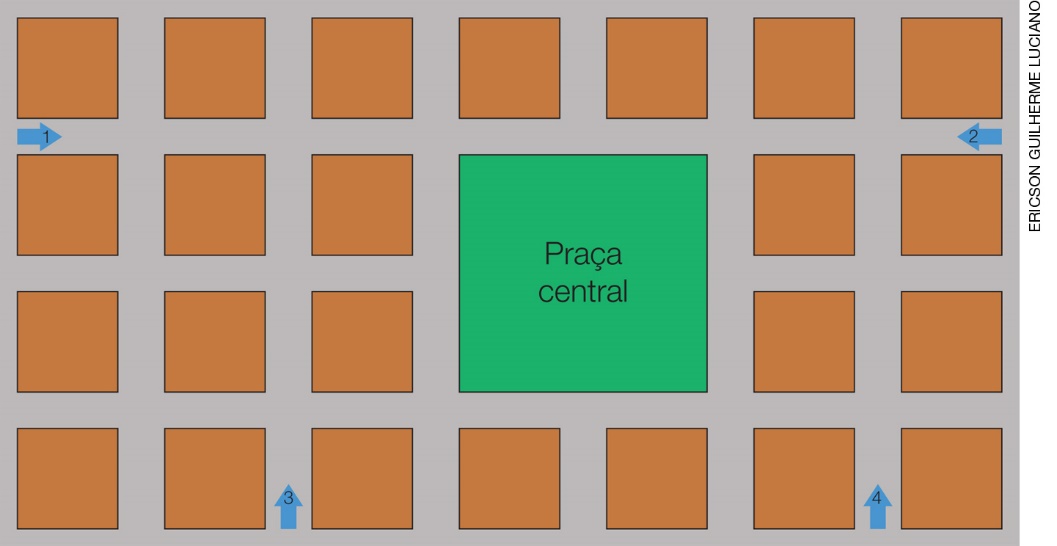 Qual dos carros vai chegar à praça se virar à direita na próxima esquina?a) 1b) 2c) 3d) 415. Observe a figura e o eixo de simetria representado pela linha vermelha.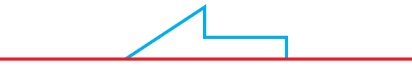 Assinale a alternativa que apresenta a figura simétrica a ela, com relação ao seu eixo.NOME: __________________________________________________________________TURMA: ________________________________________  DATA: ___________________Primeiro horárioSegundo horárioQuanto tempo se passou?a)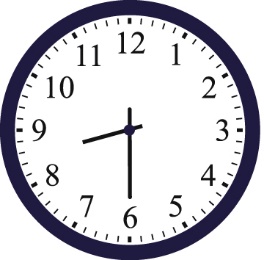 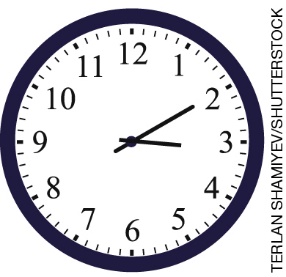 b)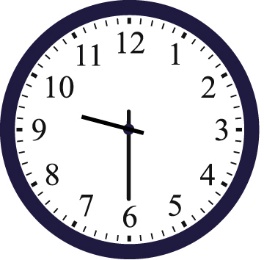 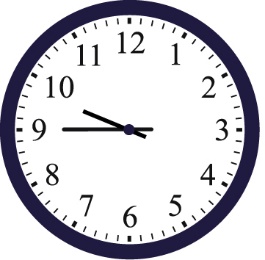 c)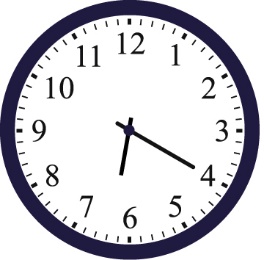 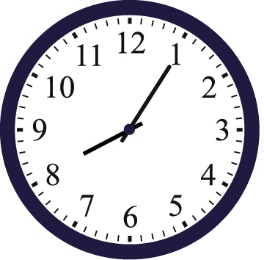 Relógio digitalRelógio analógicoa) Fui ao cinema e entrei na sessão das 7h30min da tarde.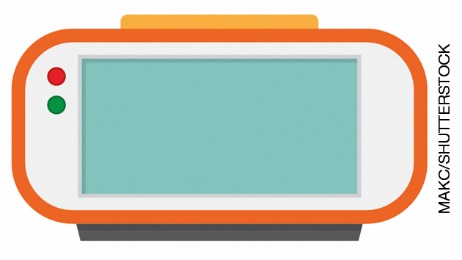 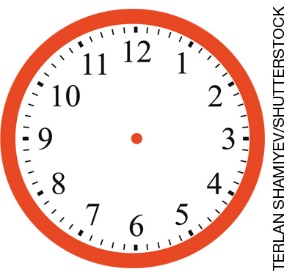 b) Entro na escola às 7h50min da manhã.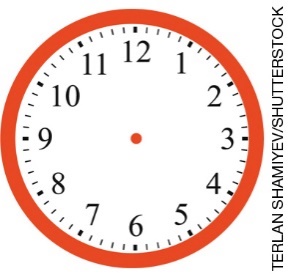 c) Saio para o recreio às 11h15min da manhã.d) Saio para brincar com meu vizinho às 5h45min da tarde.Figura 1Figura 2Figura 3Figura 4GUILHERME ERICSON LUCIANOO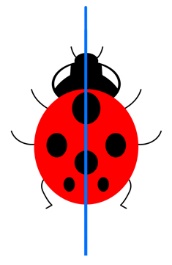 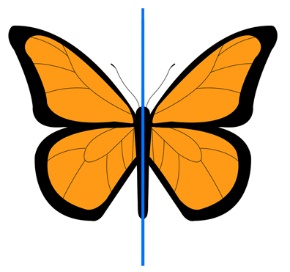 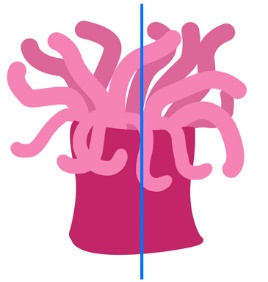 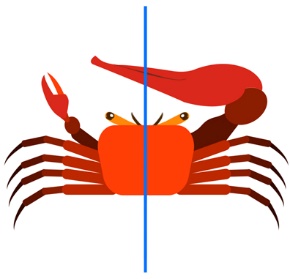 GUILHERME ERICSON LUCIANOOa)b)c)d)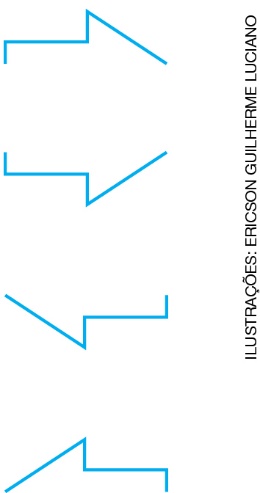 